Geometric CreaturesWe have been studying various geometric shapes.  Think about the shapes you see in people and animals.Design Challenge: Create a two-dimensional creature that has a minimum of two moving parts.Limitations/Constraints/Criteria: Your creature must have - At least 5 different shapesNo more than 20 shapes in total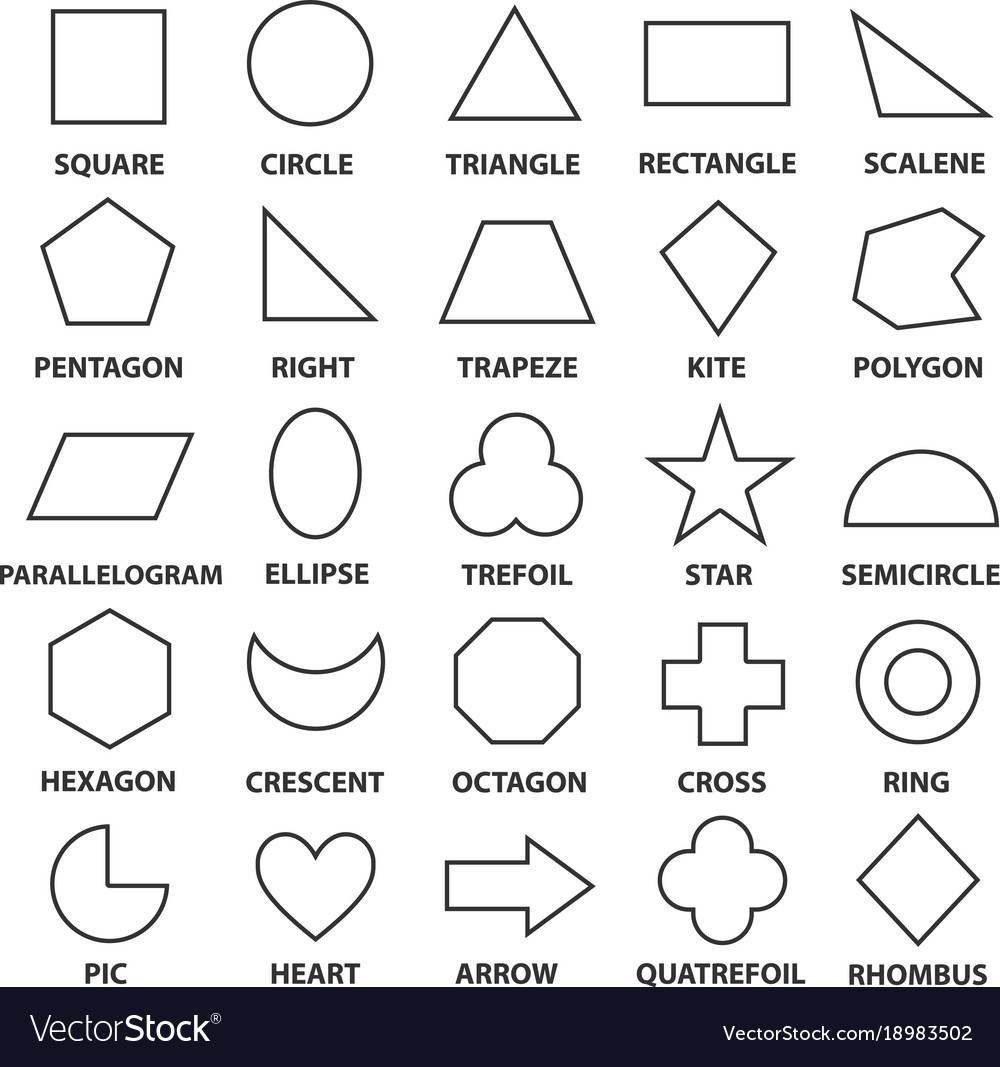 Two moving parts (levers, etc.) Materials:PaperGlue stick/white glue1 - paper fasteners1 - paper clip1 – craft stickStringCrayons, markers, colored pencilsTools:Crop-a-Dile or Hole punchQuick Cutter/saw for cutting woodPlyers for cutting metalScissors for cutting paper and stringRulerWhat’s Next:  Make up a story about your creature to share with the class!Due _____________________Completed Geometric Creature (physical 2D model)Story describing your creature and presentation sharing the story and showing the function of your creature’s moving parts (Word or similar document – typewritten text).